Родителям 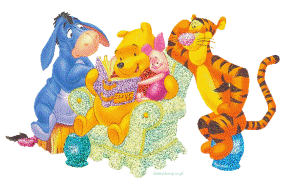 Как устроить ребёнка в детский сад? Для каждого родителя его ребёнок самый драгоценный и умный в мире. Так и должно быть! Предназначение появившегося на свет человечка - быть счастливым, а задача его родителей - сделать всё, чтобы их дитя радовалось каждой минуте своей жизни. Для того чтобы ребенок мог и быстро и безболезненно адаптироваться к условиям дошкольного учреждения, необходимо готовить его к поступлению в детский сад. Родители не всегда в должной мере осознают, что, приходя в детский сад, ребенок попадает в инные условия, существенно отличающиеся от домашних. Поэтому при первом посещении дошкольного учреждения, во время постановки на учет, родителям вручается памятка.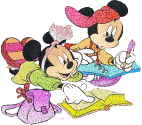 Документы для оформления в детский сад.Заявление от родителя (законного представителя) о приёме ребёнка в детский сад.Двусторонний договор между МДОУ Детский сад 35 и родителем ребёнка (законного представителя).Копия свидетельства о рождении ребёнка.Медицинская карта (форма №026) и карта профилактических прививок (форма №063).Пакет утверждённых документов для оформления льготы на оплату за содержание ребёнка в детском саду.Пакет утверждённых документов для оформления компенсации по оплате за содержание ребёнка в детском саду (в случае отказа родителей от оформления компенсации по оплате, пишется заявление в письменной форме).Копия полиса медицинского страхования.Анкета (информационная).Справка с детской поликлиники.Медицинская карта оформляется в детской поликлинике по месту жительства. В этом документе накапливаются сведения о состоянии здоровья ребенка из года в год, до тех пор, пока он не достигнет 17 лет. Он будет сопровождать ребенка во всех детских и образовательных учреждениях. Кроме паспортных данных, в этой карте проставлены сведения о состоянии здоровья ребенка до настоящей диспансеризации, о перенесенных заболеваниях, аллергических реакциях, о проведенных профилактических прививок и т.д. В результате анализа всех данных о состоянии здоровья ребенка, педиатром формируется полный диагноз, определяется группа здоровья малыша, дается медико-педагогическое заключение о его готовности находиться в детском коллективе общего типа или пребывании в детском саду коррекционного типа.
Непосредственно перед самым поступлением в детский сад ребенок должен сдать анализы для исключения у него дифтерийной палочки, кишечных инфекций (анализы действительны 7 дней) и взять справку от педиатра об отсутствии контактов с инфекционными больными (справка действительна 3 дня).
К трехлетнему периоду (согласно российскому календарю прививок) ребенок должен быть привит против туберкулеза, четырехкратно – против дифтерии, коклюша, и столбняка (АКДС), пятикратно – против полиомиелита, однократно – против кори, краснухи, эпидемического паротита. Ежегодно детям проводится реакция Манту, и при положительном её результате ребенок должен получить консультацию у врача-фтизиатра.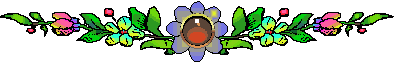 Рекомендации для родителей в период адаптации ребенка к детскому садуАдаптационный период - серьезное испытание для малышей 2-3 года жизни. Вызванные адаптацией стрессовые реакции надолго нарушают эмоциональное состояние малыша.  Поэтому мы рекомендуем: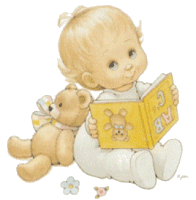 • Привести домашний режим в соответствие с режимом группы детского сада, в которую будет ходить ребенок. 
• Познакомиться с меню детского сада и ввести в рацион питания малыша новые для него блюда. Обучайте ребенка дома всем необходимым навыкам самообслуживания: умываться, вытирать руки; одеваться и раздеваться; самостоятельно кушать, пользуясь во время еды ложкой; проситься на горшок. Одежда обязательно должна быть удобна для ребенка данного возраста, оптимальный вариант: брючки или шорты без застежек и лямок. • Расширяйте "социальный горизонт" ребенка, пусть он привыкает общаться со сверстниками на детских игровых площадках, ходить в гости к товарищам, оставаться ночевать у бабушки, гулять по городу и т.д. Имея такой опыт, ребенок не будет бояться общаться со сверстниками и взрослыми. 
*Необходимо сформировать у ребенка положительную установку, желание идти в детский сад.*Малышу нужна эмоциональная поддержка со стороны родителей: чаще говорите, ребенку, что Вы его любите, обнимайте, берите на руки. Помните, чем спокойнее и эмоционально положительно родители будут относиться к такому важному событию, как посещение ребенком детского сада, тем менее болезненно будет протекать процесс адаптации. Избегайте обсуждения при ребенке волнующих Вас проблем, связанных с детским садом.*В первый день лучше прийти на прогулку, так как на прогулке (в игре) малышу проще найти себе друзей, познакомиться с воспитателем. В детский сад можно брать с собой любимую игрушку. 
• Планируйте свое время так, чтобы в первый месяц посещения ребенком детского сада у Вас была возможность не оставлять его там на целый день. Первые недели посещения детского сада должны быть ограничены 3-4 часами, позже можно оставить малыша до обеда, в конце месяца (если это рекомендует воспитатель) приводить малыша на целый день. 
• Для предупреждения нервного истощения необходимо делать в середине недели "выходной день" для малыша.*В период адаптации дома необходимо соблюдать режим дня, больше гулять в выходные дни, снизить эмоциональную нагрузку. 
• Ребенок должен приходит в детский сад только здоровым. Для профилактики ОРЗ и ОРВИ необходимо принимать витамины, смазывать ходы носа оксолиновой мазью. 
Если окажется, что у ребенка развита потребность в сотрудничестве с близкими и посторонними взрослыми, если он владеет средствами предметного взаимодействия, любит и умеет играть стремится к самостоятельности, если он открыт и доброжелателен по отношению к сверстникам, считайте, что он готов к поступлению в детский сад или ясли.Льготы по оплате содержания детей в МДОУ Детский сад 35 , реализующих основную общеобразовательную программу дошкольного образования, установленные законодательством субъекта Российской Федерации.№ П/ПКатегории граждан, имеющих право на льготуОписание льготыНормативно-правовой акт, устанавливающий льготу, срок действия1Первый ребенок в семьеКомпенсация 20% размера фактически взимаемой родительской платы за содержание ребенкаФедеральный Закон от 05.12.2006 № 207-ФЗ (действует с 01.01.2007 по н.в.)2Второй ребенок в семьеКомпенсация 50% размера фактически взимаемой родительской платы за содержание ребенкаФедеральный Закон от 05.12.2006 № 207-ФЗ (действует с 01.01.2007 по н.в.)3Третий и последующие дети в семьеКомпенсация 70% размера фактически взимаемой родительской платы за содержание ребенкаФедеральный Закон от 05.12.2006 № 207-ФЗ (действует с 01.01.2007 по н.в.)